.This dance is designed to fit to The Lord of The Dance, Track 17 On The Lord of the Dance CD, and speeds up to a fun speed after the first 4 walls.MODIFIED SAILOR STEPSLEFT KICK, CROSS, BACK & BACK & SCUFF STEP, HEEL DROPSAfter first 4 walls replace &15&16 withSIDE & SIDE & TOUCH, BALL CROSS (TWICE)WALK FORWARD & BACKWARDS, STEP IN PLACESIDE TOUCHESREPEATChange 25-40 to the following after the first 4 wallsRUNNING MAN FORWARD AND RUNNING MAN BACKWARDSSYNCOPATED STEP TOUCHESLord Of The Dance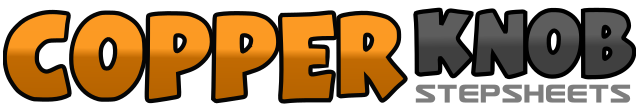 .......Count:40Wall:4Level:Intermediate.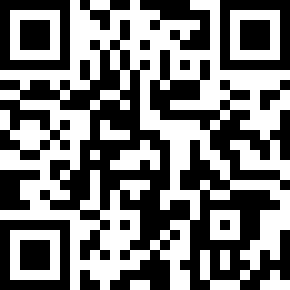 Choreographer:Charlie Bowring (UK)Charlie Bowring (UK)Charlie Bowring (UK)Charlie Bowring (UK)Charlie Bowring (UK).Music:Lord of the Dance - Ronan HardimanLord of the Dance - Ronan HardimanLord of the Dance - Ronan HardimanLord of the Dance - Ronan HardimanLord of the Dance - Ronan Hardiman........&Step to right side on ball of right foot1Cross left in front of right2Step down on right&Step to left side on ball of left foot3Cross right in front of left4Step down on left&Step to right side on ball of right foot5Cross left in front of right6Step down on right&Step to left side on ball of left foot7Cross right in front of left&Step left to left side8Step right to right side (end with feet at shoulder width)9Kick left forward10Cross left in front of right&Step back on right11Lock left over right&Step back on right12Loosely lock left over right13Scuff right foot forward14Stamp right foot forward&15&16Lift & drop heels four times, making ¼ turn left (1 lift & drop per ½ count)15-16Lift heels twice making ¼ turn left17Touch right to right side&Step right foot in place18Touch left to left side&Step left in place19Touch right heel forward&Step down on right20Cross left over right21Touch right heel forward&Step down on right22Cross left over right23Touch right heel forward&Step down on right24Cross left over right25-28Walk forward right, left, right, left29-31Walk backwards right, left, right32Step left in place next to right33Step right to right side34Touch left, click right fingers35Step left to left side36Touch right, click left fingers37Step right to right side38Touch left, click right fingers39Step left to left side40Touch right, click left fingers&Slide left foot backwards while lifting right25Step down on right foot&Slide right foot backwards while lifting left26Step down on left foot&Slide left foot backwards while lifting right27Step down on right foot&Slide right foot backwards while lifting left28Step down on left foot&Slide left foot forward, while lifting right29Step down on right foot&Slide right foot forward, while lifting left30Step down on left foot&Slide left foot forward, while lifting right31Step down on right foot&Slide right foot forward, while lifting left32Step down on left foot&Hop right to right side33Touch left toe across in front of right at 45 degree angle with leg straight34Hold for 1 beat of music&Hop left to left side35Touch right toe across in front of left at 45 degree angle with leg straight36Hold for 1 beat of music&Hop right to right side37Touch left toe across in front of right at 45 degree angle with leg straight38Hold for 1 beat of music&Hop left to left side39Touch right toe across in front of left at 45 degree angle with leg straight40Hold for 1 beat of music